         Р Е Ш Е Н И Е                                                                                                           Ч Е Ч И М23 ноября 2018 г.                                 с. Куюс                                          № 46-6    	Рассмотрев Предложение  прокурора Чемальского района № 22/1-04-2018 от 15.10.2018 г. «О внесении изменений в решение Совета депутатов Куюсского сельского поселения от 04.04.2018 г. №41-2 «Об утверждении Порядка управления и распоряжения имуществом, находящимся в собственности МО «Куюсское сельское поселение» Чемальского район Республики Алтай», в соответствии c Уставом Куюсского сельского поселения,  сельский Совет депутатов Куюсского сельского поселения  РЕШИЛ:Предложение  прокурора Чемальского района № 22/1-04-2018 от 15.10.2018 г. «О внесении изменений в решение Совета депутатов Куюсского сельского поселения от 04.04.2018 г. №41-2 «Об утверждении Порядка управления и распоряжения имуществом, находящимся в собственности МО «Куюсское сельское поселение» Чемальского район Республики Алтай», удовлетворить.Внести следующие изменения:- Подпункт 5 пункта 1.3 изложить в следующей редакции:5) имущество, предназначенное для решения вопросов местного значения в соответствии с ч. 4 статьи 14, ч. 3 статьи 16, ч. 2 и 3 статьи 16.2, ч.2 статьи 14.1 Федерального закона № 131-ФЗ.Настоящее Решение обнародовать на информационном стенде администрации  МО Куюсское сельское поселение  и разместить  на официальном  сайте  администрации МО «Чемальский район» на странице муниципального образования Куюсского сельского поселения.Настоящее решение вступает в силу со дня его официального обнародования.Председатель Совета депутатовКуюсского сельского поселения                                                 В.Д.ТантыбаровРОССИЙСКАЯ ФЕДЕРАЦИЯРЕСПУБЛИКА АЛТАЙСЕЛЬСКИЙ СОВЕТДЕПУТАТОВКУЮССКОГОСЕЛЬСКОГОПОСЕЛЕНИЯ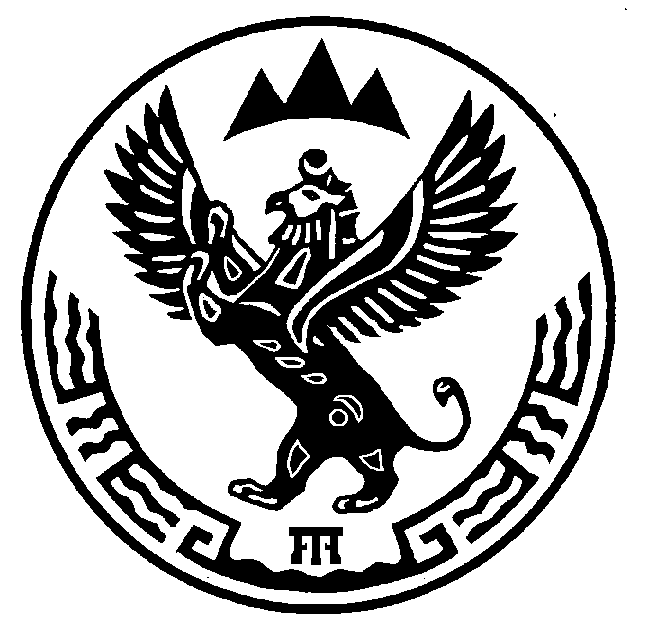 РОССИЯ ФЕДЕРАЦИЯЗЫАЛТАЙРЕСПУБЛИКАJУРТ JЕР СОВЕДИДЕПУТАТТАРО рассмотрении Предложения  прокурора Чемальского района № 22/1-04-2018 от 15.10.2018 г. «О внесении изменений в решение Совета депутатов Куюсского сельского поселения от 04.04.2018 г. №41-2 «Об утверждении Порядка управления и распоряжения имуществом, находящимся в собственности МО «Куюсское сельское поселение» Чемальского район Республики Алтай»